Appendix 2. Collaborative Eastern potato breeding and variety development program.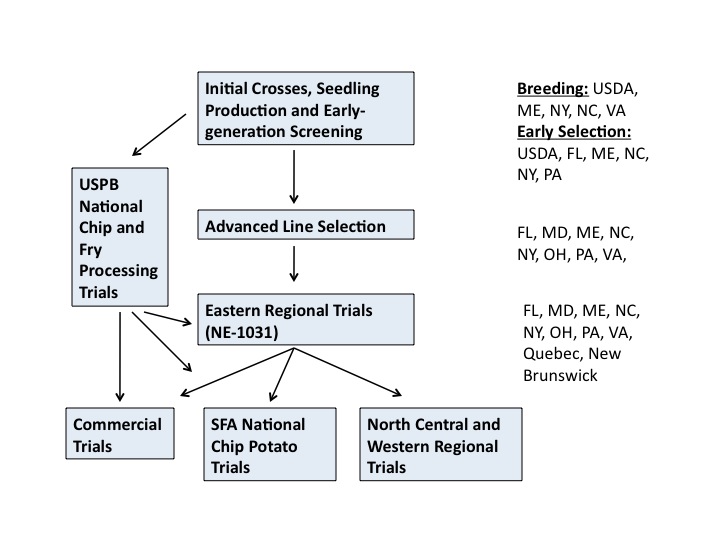 